Краевое государственное  казенное специальное (коррекционное) образовательное учреждение для обучающихся, воспитанников с ограниченными возможностями здоровья «Специальная (коррекционная) общеобразовательная  школа-интернат VI вида»Отчет О проведения круглого стола с выпускниками, администрацией, педагогами и воспитанниками  КГКСКОУ школы-интерната VI  вида города Владивостока 26 апреля 2012 годаТема круглого стола:«Системная работа по социализации детей-инвалидов в коррекционно-образовательном учреждении»Исполнитель: заместитель директора по воспитательной работе КГКСКОУ школы-интерната VI  вида города Владивостока Колчина Н.К.Владивосток2012 годСодержаниеРезюме проведения круглого стола с выпускниками, администрацией, педагогами и воспитанниками  КГКСКОУ школы-интерната VI  вида города Владивостока 26 апреля 2012 года26 апреля на базе КГКСКОУ школы-интерната VI  вида города Владивостока был проведен круглый стол на тему: «Системная работа по социализации детей-инвалидов в коррекционно-образовательном учреждении». На семинар были приглашены и присутствовали __ выпускников школы-интерната, причем они представляли выпуски от 2000 до 2011 года.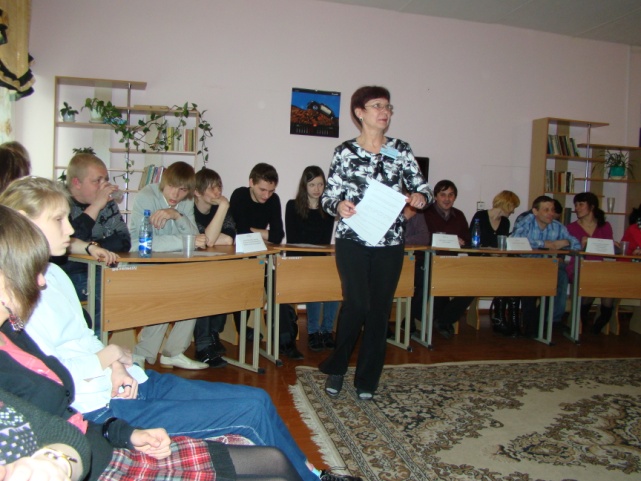 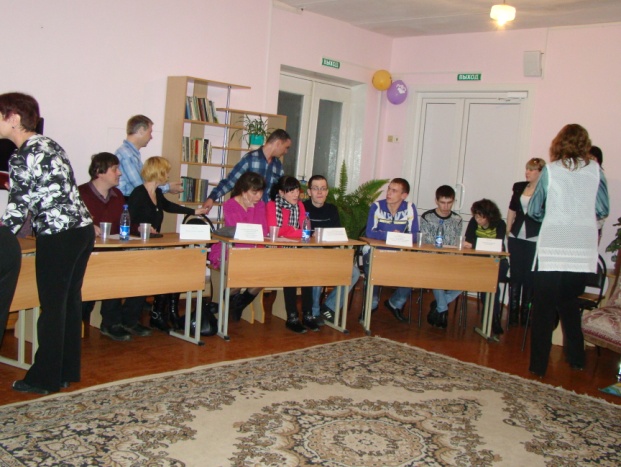 Ведущей круглого стола была заместитель директора КГКСКОУ по воспитательной работе Колчина Н.К.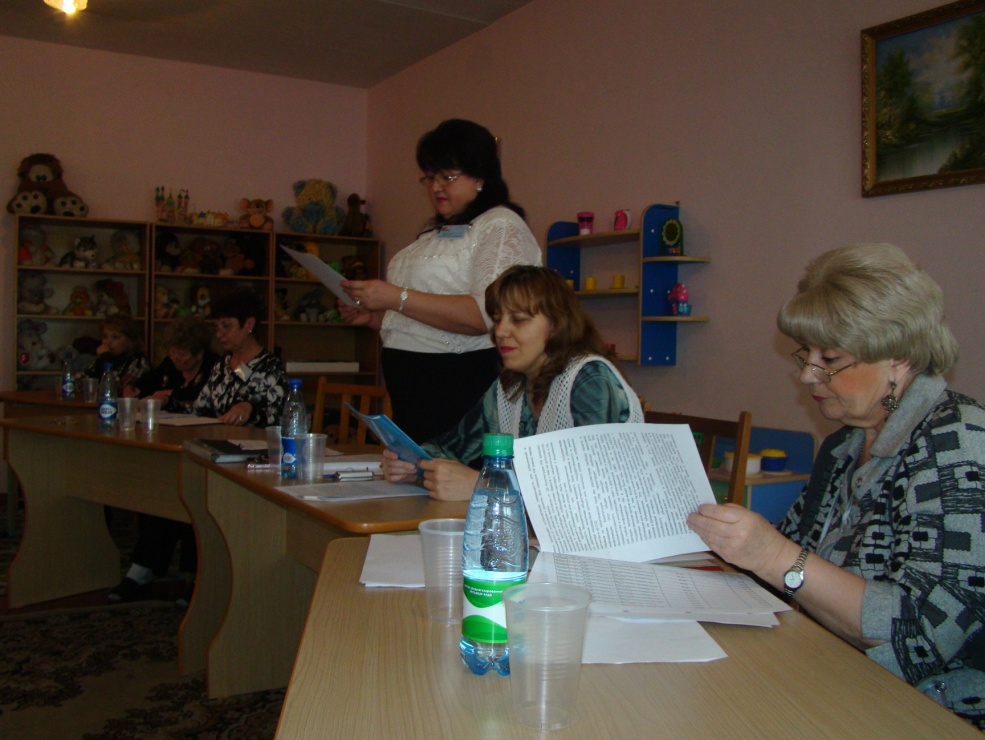 Целью общешкольного открытого мероприятия являлось получение информации:о проблемах  социализации выпускников школы – интерната;о качестве полученных знаний, умений, навыков, сопутствующих социальной адаптации выпускников специальных (коррекционных) учреждений.После вступительного слова ведущего круглого стола Колчиной Н.К. с докладами выступили:Ардашева Ирина Геннадьевна - директор КГКСКОУ школы-интерната.«Анализ социализации воспитанников школы-интерната за последние 5-10 лет»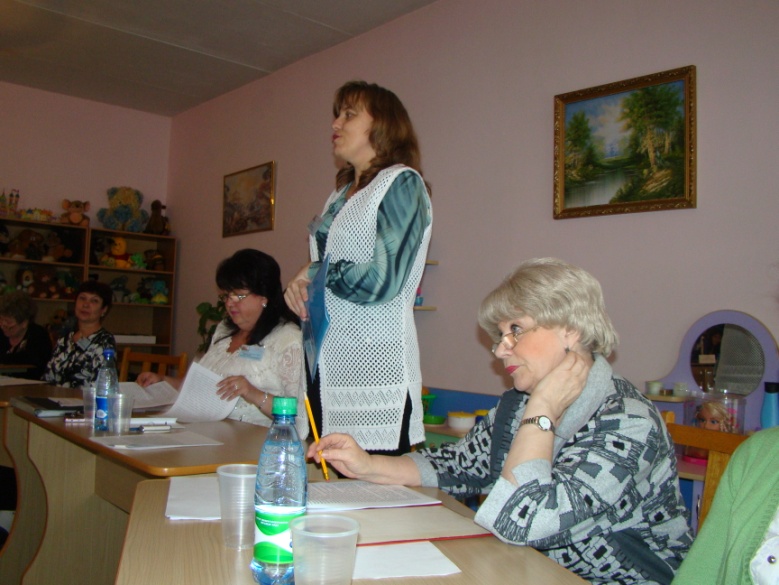 Исрафилова Татьяна Алиевна - заместитель директора КГКСКОУ по учебной работе. –«Подготовка воспитанников к самостоятельной жизни в части осуществления своих конституционных прав и обязанностей, защите нарушенных прав»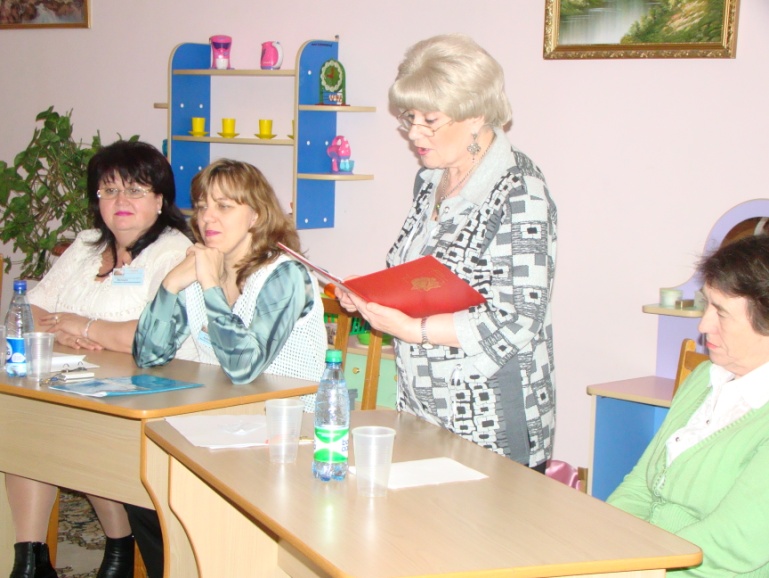 Сова Людмила Николаевна, социальный педагог школы-интерната – «Профессиональное самоопределение воспитанников школы-интерната»– 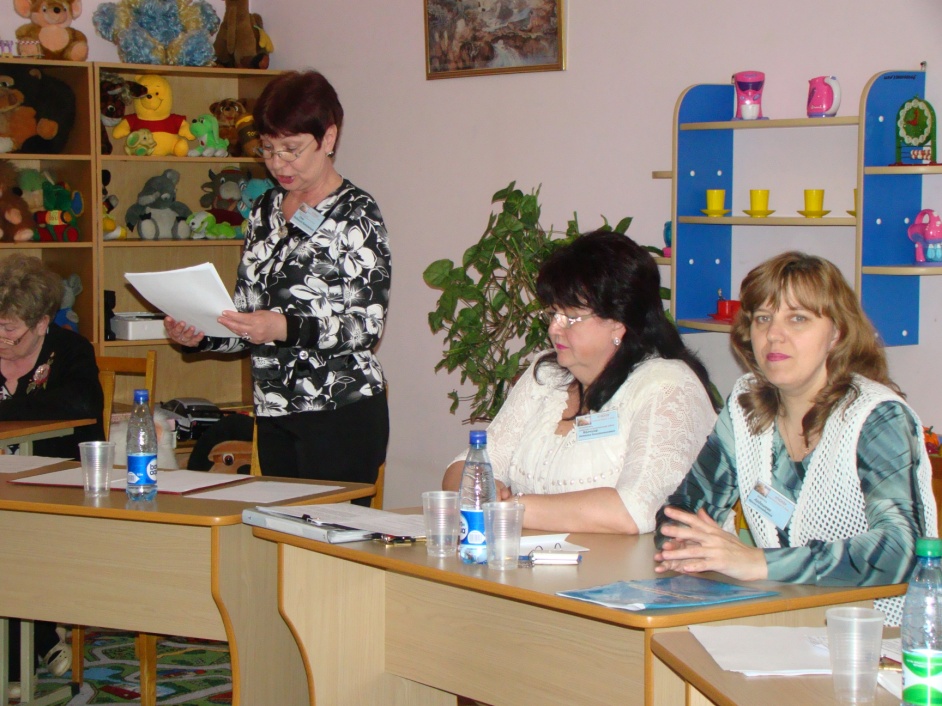 Колчина Наталья Константиновна – заместитель директора КГКСКОУ по воспитательной работе.- «Актуальные проблемы    социализации воспитанников школы-интерната за последние 5-10 лет»              - «Безопасность жизни»  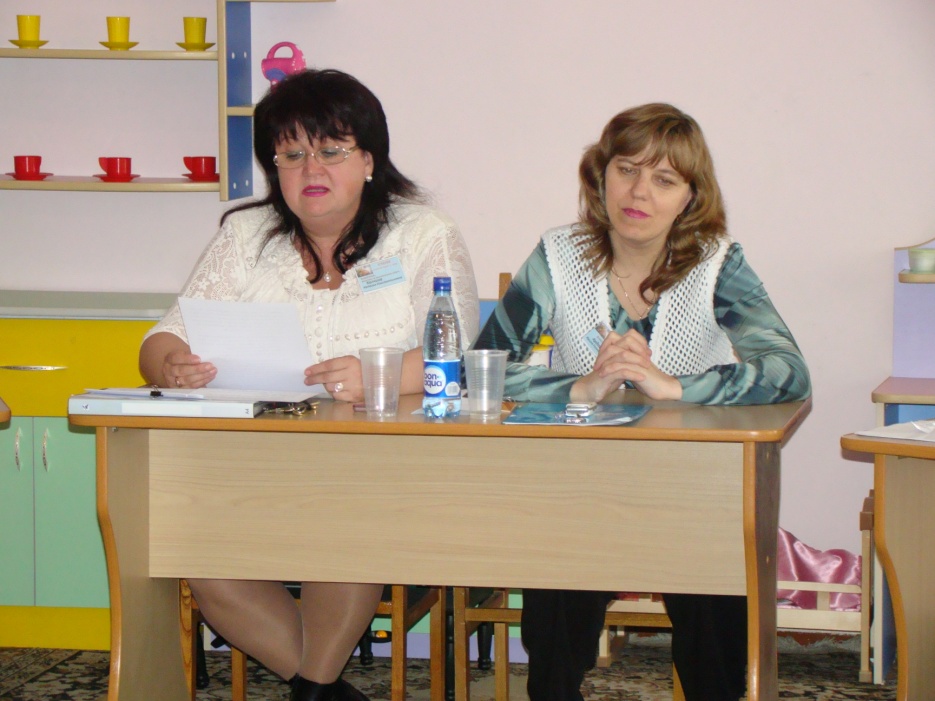 Затем совместно с участниками круглого стола были обсуждены вопросы и проблемы и перспективы организации специальной методической работы в образовательном учреждении в рамках реализации проекта «Системная работа по социализации детей-инвалидов в коррекционно-образовательном учреждении»Участники круглого стола разделились на рабочие группы и отвечали  на вопросы, выдвинутые  к обсуждению: проблемы социализации глазами выпускника и педагогов школы-интерната; знание основных положений законов страны и умение их применять в жизни и роль педагогов в получении этих знаний;как помогает профессиональная направленность уроков трудового обучения и СБО, а также работа, проводимая социальным педагогом в выборе профессии;использование знаний и навыков, полученных на уроках СБО и ОБЖ в повседневной безопасной жизнедеятельности вне школы-интерната;использование форм вне учебной деятельности в социальной адаптации воспитанников школы-интерната. Обсуждение вопросов проходило бурно и дало большое количество информации «обратной связи». По итогам круглого стола была принята резолюция, которая послужила основой для корректирования программы школы-интерната «Системная работа по социализации детей-инвалидов в коррекционно-образовательном учреждении - залог их успешной адаптации в обществе». 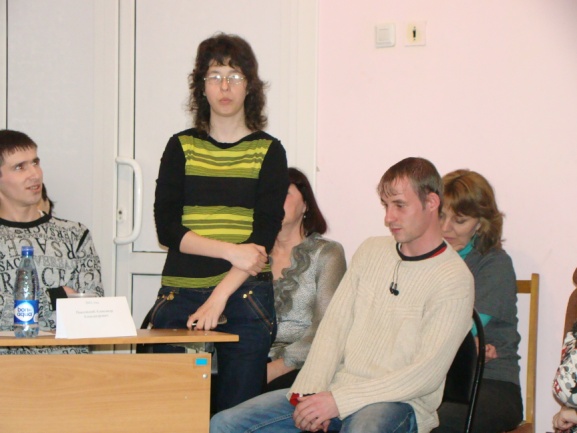 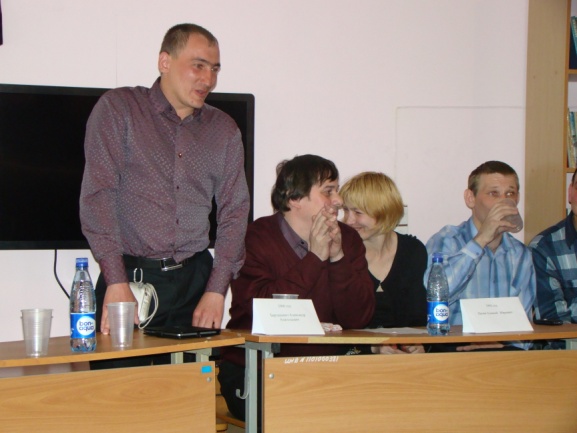 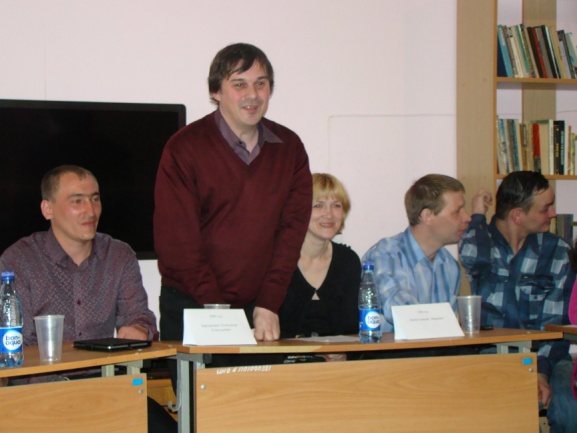 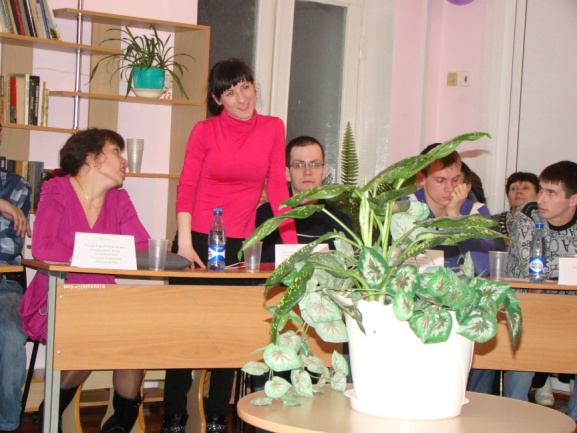 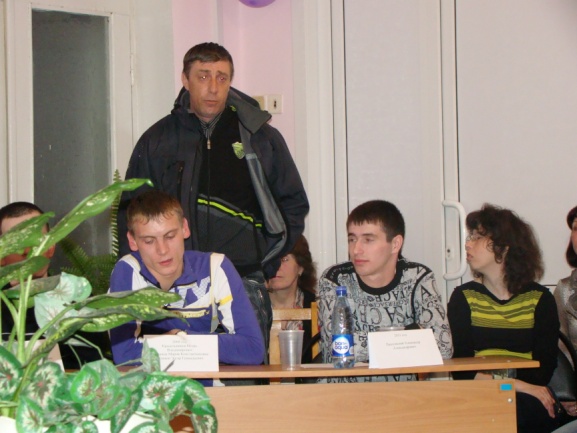 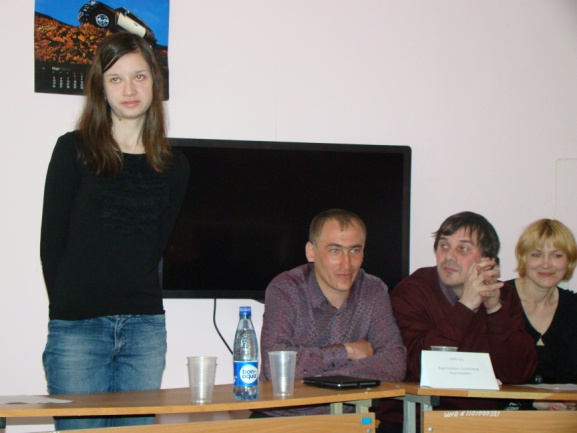 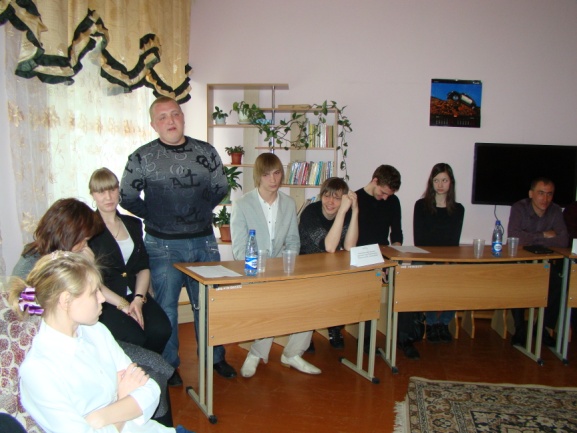 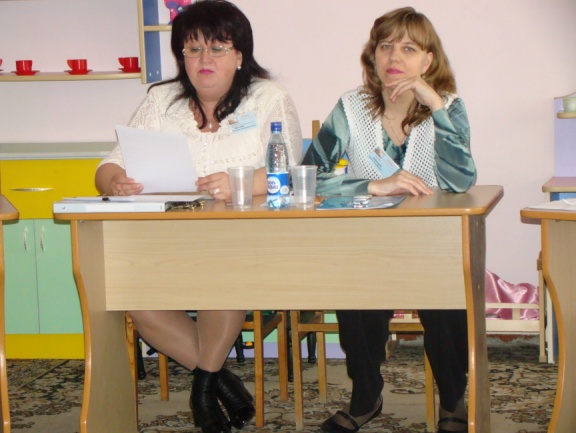 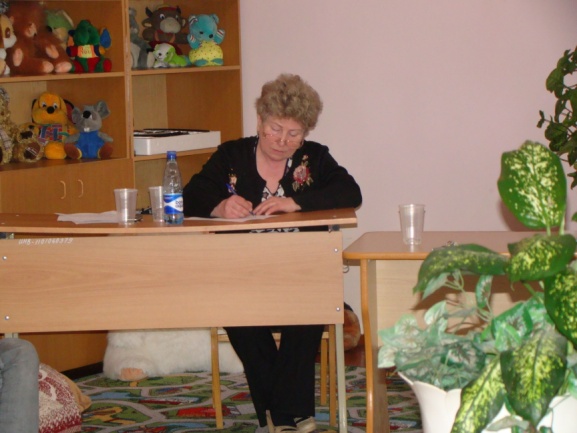 После проведения такого серьезного мероприятия учителя и выпускники  школы еще пообщались за чашкой чая. 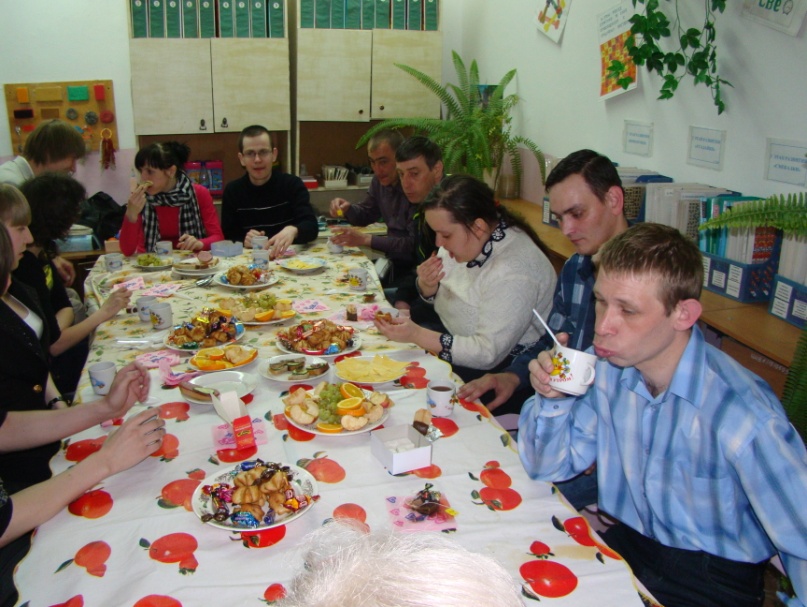 № п/пНаименование отчетных документовСтр.1Резюме   проведения круглого стола с выпускниками, администрацией, педагогами и воспитанниками  КГКСКОУ школы-интерната VI  вида города Владивостока 26 апреля 2012 года2Вступительное слово ведущего круглого стола заместителя директора по воспитательной работе Колчиной Н.К.3Доклад Ардашевой Ирины Геннадьевны - директора школы-интерната.«Анализ социализации воспитанников школы-интерната за последние 5-10 лет»4Доклад Исрафиловой Татьяны Алиевны - заместителя директора по учебной работе. – «Подготовка воспитанников к самостоятельной жизни в части осуществления своих конституционных прав и обязанностей, защите нарушенных прав»5Доклад Сова Людмилы Николаевны, социального педагога школы-интерната – «Профессиональное самоопределение воспитанников школы-интерната»6Доклад Колчиной Натальи Константиновны - заместителя директора по воспитательной работе. – «Актуальные проблемы    социализации воспитанников школы-интерната за последние 5-10 лет»  «Безопасность жизни» 7Стенограмма обсуждения участниками круглого стола вопроса о «Системной работе по социализации детей-инвалидов в коррекционно-образовательном учреждении»8Резолюция, принятая участниками круглого стола9Фото отчет  о проведения круглого стола с выпускниками, администрацией, педагогами и воспитанниками  КГКСКОУ школы-интерната VI  вида города Владивостока 26 апреля 2012 года